TOPIC #2:  Challenging Authority & Political RevolutionsAre Political Revolutions Worth the Risk? Political Revolutions are dangerous undertakings.  Based on the examples from our studies, is it worth the risk to wage a political revolution?  What benefits make the dangers worth taking? 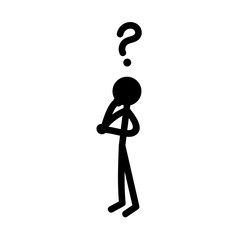 __________________________________________________________________________________________________________________________________________________________________________________________________________________________________________________________________________________________________________________________________________________________________________________________________________________________________________________________________________________________________________________________________________________________________________________________________________________________________________________________________________________________________________________________________________________________________________________________________________________________________________________________________________________________________________________________________________________________________________________________________________________________________________________________________________________________________________________________________________________________________________________________________________________________________________________________________________________________________________________________________________________________________________________________________________________________________________________________________________________________________________________________________________________________________________________________GLOBAL I:  Laying the Foundation for Understanding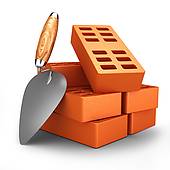 The Enlightenment             Challenging Authority          GLOBAL II:  Constructing the Topic (Essential Questions)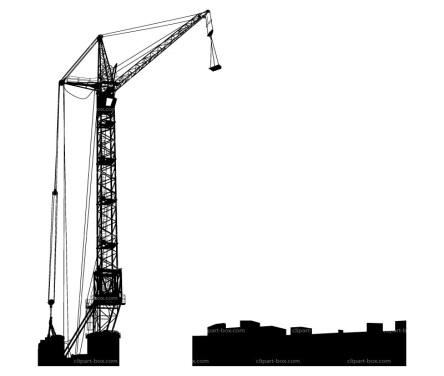 1-  How did the Enlightenment thinkers challenge the authority of the royal aristocracy?____________________________________________________________________________________________________________________________________________________________2- What were the goals of those conservative leaders assembled at the Congress of Vienna?____________________________________________________________________________________________________________________________________________________________3- How did the political goals of liberals and nationalists differ from those of conservatives?____________________________________________________________________________________________________________________________________________________________4- What impact did the early Enlightenment thinkers have on political revolutions, like that in France?____________________________________________________________________________________________________________________________________________________________5- How did social structure contribute to discontent in Latin America?____________________________________________________________________________________________________________________________________________________________6- How did the Haitian Revolution play out and what were the results?____________________________________________________________________________________________________________________________________________________________7- Who helped lead other revolutions throughout Latin and South America in the 1800s?____________________________________________________________________________________________________________________________________________________________Important TermsImportant PeopleGlobal I - - peninsular- creole- mestizo- mulatto- censorship- Natural Rights- social contractGlobal II - - ideology- universal manhood suffrage- autonomy- recession- truce- conservatism- liberalism- nationalismGlobal I - - John Locke- Voltaire- Baron de Montesquieu- Mary Wollstonecraft- Thomas Hobbes- Jean-Jacques RousseauGlobal II - - Prince Klemens von Metternich- Napoleon Bonaparte- Toussaint L’Ouverture- Simon Bolivar